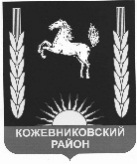 АДМИНИСТРАЦИЯ    кожевниковского   районаПОСТАНОВЛЕНИЕ________________                                                                                                                                         №_______с. Кожевниково   Кожевниковского района   Томской областиО внесении изменений в постановление  Администрации  Кожевниковского района  от 05.02.2016 № 93О внесении изменений в постановление  Администрации  Кожевниковского района  от 05.02.2016 № 93В  связи с кадровыми изменениями,ПОСТАНОВЛЯЮ:1.  Внести   в п.4  постановления Администрации Кожевниковского района   от 05.02.2016 № 93 «Об утверждении Плана  мероприятий («дорожной карты») «Изменения в сфере  образования Кожевниковский района» изменения в следующей редакции:«Контроль  за исполнением  настоящего постановления возложить на Первого заместителя Главы  района  по социальной политике и стратегическому развитию Малолетко А.А.»2. Разместить постановление  на официальном сайте муниципального образования Кожевниковский район.3. Постановление  вступает в силу с даты его подписания.И. А. Бирюкова 838244 (22345)В  связи с кадровыми изменениями,ПОСТАНОВЛЯЮ:1.  Внести   в п.4  постановления Администрации Кожевниковского района   от 05.02.2016 № 93 «Об утверждении Плана  мероприятий («дорожной карты») «Изменения в сфере  образования Кожевниковский района» изменения в следующей редакции:«Контроль  за исполнением  настоящего постановления возложить на Первого заместителя Главы  района  по социальной политике и стратегическому развитию Малолетко А.А.»2. Разместить постановление  на официальном сайте муниципального образования Кожевниковский район.3. Постановление  вступает в силу с даты его подписания.И. А. Бирюкова 838244 (22345)